ПОЛОЖЕНИЕо проведении Соревнований по триатлону в рамках Всероссийского Олимпийского дня в Камчатском крае1. Цели и задачипопуляризация спортивного и любительского триатлона (олимпийского вида спорта) в Камчатском крае;привлечение детей и взрослых к регулярным занятиям физической культурой и спортом в Камчатском крае;пропаганда здорового и активного образа жизни среди лиц разных возрастов и физических возможностей;расширения географии развития триатлона;повышения спортивного мастерства участников;выявление сильнейших спортсменов – триатлетов.2. Классификация соревнованийСоревнования являются личными и проводятся соответствии с Правилами соревнований по триатлону и настоящим Положением.3. Сроки и место проведенияСоревнования проводятся 19 июня 2016 года в г. Елизово, территория ФОК «Радужный» (г. Елизово, ул. Рябикова, д.50А).Начало соревнований в 10:00.Дистанция состоит из трех этапов (схема прохождения этапов является приложением  2 к Положению).4. Руководство проведением соревнованийОбщее руководство подготовкой и проведением соревнований осуществляет организационный комитет (далее - Оргкомитет).В состав Оргкомитета входят: Управление культуры, спорта и молодёжной политики администрации Елизовского муниципального района; краевое государственное автономное учреждение физкультурно-оздоровительный комплекс «Радужный» и Региональная общественная организация «Камчатский центр ездового спорта».Общее руководство подготовкой соревнований осуществляет Управление культуры, спорта и молодёжной политики Елизовского муниципального района. Тел. (41531)7-24-47.Соревнования проводятся при поддержке ФОК «Радужный», администрации Елизовского муниципального района.Партнеры соревнований: магазин «Велоспорт», Корякморепродукт.Непосредственное проведение соревнований возлагается на Региональную общественную организацию «Камчатский центр ездового спорта» (далее – РОО «КЦЕС») и главную судейскую коллегию, утвержденную оргкомитетом.РОО «КЦЕС» совместно с главной судейской коллегией осуществляют действия в отношении персональных данных участников вышеуказанного мероприятия согласно Федеральному закону от 27.07.2006 №152-ФЗ «О персональных данных».Главный судья соревнований – по назначению.5. Требования к участникам соревнований и условия их допускаВ Соревнованиях могут принять участие все желающие. Основанием для допуска спортсмена к соревнованиям по медицинским заключениям является заявка с отметкой «Допущен» (приложение 1) напротив каждой фамилии спортсмена (для команд) либо справка, с подписью врача и заверенной личной печатью, при наличии подписи с расшифровкой ФИО врача в конце заявки, заверенной печатью допустившей спортсмена медицинской организации, имеющей лицензию на осуществление медицинской деятельности. Необходимые условия для участия в соревнованиях: наличие медицинского допуска к соревнованиям (справка или командная заявка); быть физически подготовленным к Соревнованиям;иметь технически исправный велосипед и велошлем;знать и соблюдать правила соревнований и техники безопасности;иметь договор о страховании жизни и здоровья спортсмена от несчастных случаев (оригинал);дополнительное разрешение от родителей на участие в старте, если спортсмену ещё не исполнилось 18 лет. Стартовые взносы за участие в Соревнованиях (далее – взносы) в размере - 400 рублей, для детей с 12 до 17 лет - 200 рублей. Дети до 12 лет – и участники старше 60 лет в Соревнованиях участвуют бесплатно. Порядок сбора взносов и оформление отчетной документации производится в рамках действующего законодательства. Взносы направлены на организацию и проведение вышеуказанного мероприятия, закупку необходимого инвентаря.6. Правила проведения соревнованийПлавательный этап: Для спортсменов 1-5 группы: старт параллельный осуществляется с восьми дорожек плавательного бассейна ФОК «Радужный» в соответствии с жеребьёвкой. От места старта этапа до финиша пловец самостоятельно преодолевает дистанцию.Для спортсменов 6 группы: старт общий осуществляется в соответствии с расстановкой (жеребьевкой) с дорожек плавательного бассейна ФОК «Радужный» в соответствии с жеребьёвкой. От места старта этапа до финиша пловец самостоятельно преодолевает дистанцию.Велоэтап: жесткий защитный шлем обязателен. Выезд спортсмена из транзитной зоны без шлема, в не застегнутом шлеме влечет дисквалификацию спортсмена. Номер, предоставленный организаторами, должен быть закреплен либо спереди на велосипеде, либо на груди участника. Требования к велосипеду: к участию в соревновании допускается спортсмен, имеющий технически исправный велосипед с исправными тормозами. Участник имеет право садиться на велосипед только после выхода из транзитной зоны. Спортсмен, находясь на дистанции, обязан не препятствовать обгону более сильным соперником. Спортсмен, находясь на дистанции, при обгоне более слабого соперника должен устно предупреждать об обгоне и траектории обгона (справа или слева). В случае прохождения каких-либо участков трассы пешком спортсмен не должен создавать помехи остальным участникам и по возможности двигаться не по проезжей части трассы. При выходе за пределы разметки спортсмен должен вернуться на трассу в том месте, где он ее покинул.Беговой этап: номер, предоставленный организаторами, должен быть закреплен спереди. Не допускается:- бежать босиком и с голым торсом.Движение по дистанции:Старт на плавательном этапе – раздельный для 1-5 групп и общий для 6 группы, старт следующего участника 1-5 группы проходит после финиша предыдущего на выделенной ему дорожке. Старт на велоэтап и беговой этап для 1-5 группы с гандикапом (согласно отставанию на плавательном этапе), для 6 группы – непрерывное прохождение дистанции после плавательного этапа.После команды «Марш!» участники соревнований начинают движение по дистанции согласно схеме и  разметке на местности. По окончании прохождения всей дистанции  этапа триатлона участник обязан проследовать в транзитную зону для переодевания, смены инвентаря и снаряжения, и только после этого покинуть транзитную зону и приступить к прохождению следующего этапа.Транзитная зона:Транзитная зона предназначена для хранения спортивного снаряжения участников соревнований, а также для переодевания спортсменов при смене видов триатлона. Транзитная зона имеет линии входа и выхода.Участникам соревнований необходимо строго следовать нормам Положения по правилам нахождения в транзитной зоне.В транзитной зоне разрешается:1. Располагать спортивное снаряжение и инвентарь, необходимые для прохождения участником/командой дистанции на обозначенном месте, согласно номеру, полученному участником при регистрации;2. Заходить или забегать во время преодоления дистанции триатлона, независимо от вида или круга, в случае любой необходимости, возникшей у участника во время соревнований.В транзитной зоне запрещается:1. Нахождение лиц, не являющихся участниками триатлона, на всём протяжении соревнований.2. Передвижение любым способом, кроме ходьбы или бега.3. Создание помехи для движения и иных действий спортсменов, повлекших снижение скорости или прекращения участия в соревновании.4. Оставлять вещи, не являющиеся необходимыми для прохождения участником/командой дистанции. Для таких вещей предусмотрено место хранения рядом с транзитной зоной.Прохождение дистанции:Спортсмен, находясь на дистанции, обязан не препятствовать обгону более сильным соперником и при обгоне на круг предоставлять сопернику более выгодную траекторию для обгона, вплоть до полной остановки.Спортсмен,  находясь  на  дистанции,  при  обгоне  более  слабого  соперника  по  возможности должен устно предупреждать об обгоне и траектории обгона. Рекомендуется делать предупреждение: «Я СЛЕВА» или «Я СПРАВА», что означает сторону, с которой будет производиться обгон.В случае выхода за пределы разметки участник должен вернуться на трассу в том же месте.На  дистанции  могут  присутствовать  контролеры,  фиксирующие  прохождение  дистанции участниками.На дистанции участники должны вежливо относится к своим соперникам. В случае выявления неспортивного поведения участник по решению главного судьи может быть дисквалифицирован.Финиш:Финиш спортсмена регистрируется после прохождения всех 3-х видов триатлона. Линия финиша  триатлона  - плакат «Финиш».После финиша участник обязан пройти до конца финишного коридора, чтобы не мешать финишу участников, а также сдать номер-майку организаторам.Время прохождения всей дистанции фиксируется с момента старта соревнования (плавательного этапа) и до момента финиша на беговом этапе (включая время, проведенное в транзитной зоне).7. Экипировка для триатлонаОбязательная экипировка:Велосипед; Велошлем; Беговые кроссовки; Купальный костюм; Одежда, прикрывающая торс на вело и беговом сегменте.Рекомендуемая дополнительная экипировка: Крепление под номер на резинке пояса,Плавательные очки, Велотуфли и контактные педали. Велофляга (с изотоническим напитком или водой). Велоочки.Полезная дополнительная экипировка. Кепи для бега (в случае особо жаркой погоды). Запрещенная экипировка. Стеклянные бутылки, наушники, сотовые телефоны.8. Программа соревнованийСоревнования проводятся в трех сегментах (этапах) триатлона (плавательный, велосипедный и беговой) по возрастным группам среди мужчин и женщин. Соревнования проводятся по дистанциям триатлона-спринта: плавание в бассейне + гонка на маунтин байке + кросс кантри. Для участников 1-5 группы велосипедный этап стартует с учетом гандикапа участников по результатам плавания.Для участников 6 группы непрерывное прохождение трёх этапов, начиная с общего старта в бассейне.Возраст участника определяется по году рождения.Если в одной из возрастных категорий участников менее 3-х, то категории объединяются.09:30-10:10 – регистрация участников соревнований в холле бассейна ФОК «Радужный» всех возрастных групп, проверка снаряжения;10:15-10:20 – собрание ГСК, корректировка стартовых протоколов;09:30-10:30 – установка велосипедов в транзитную зону;10:30 – торжественное построение и официальное открытие соревнований;10:45 – подготовка к старту;11:00 – общий старт для участников 6 группы;Транзитная зона, велоэтап и беговой этап для всех участников находится на площадке возле бассейна.11:30 – раздельный старт для участников 1-5 группы;Старт участников на велоэтап будет даваться последовательно по всем видам программы соревнований с учётом гандикапа по результатам плавания.12:00 – старт вело и бегового этапа для участников 1-5 группы последовательно;14:00 – подведение итогов, церемония награждения, закрытие соревнований, отъезд участников.9. Подведение итогов соревнованийСоревнования личные. Победители определяются по лучшему времени прохождения всех дистанций триатлона. При равенстве результатов у спортсменов, они делят соответствующее место, при этом следующее место не присуждается.10. Награждение победителей и призёровУчастники, занявшие 1 – 3 места в возрастных группах, награждаются медалями и грамотами. Участники, не явившиеся на церемонию награждения без уважительной причины, теряют свои права на приз. В исключительных случаях участник может быть представлен на награждении другим членом команды ил своим официальным помощником, но последний не имеет права занимать место на пьедестале.11. Условия финансированияРасходы, связанные с проведением соревнований несет Региональная общественная организация «Камчатский центр ездового спорта». Расходы по обеспечению мероприятий в плавательном бассейне и разметке территории ФОК «Радужный» несет краевое государственное автономное учреждение физкультурно-оздоровительный комплекс «Радужный». Расходы, связанные с организацией и проведением Cоревнований, награждением грамотами, медалями осуществляются Региональной общественной организацией «Камчатский центр ездового спорта». Расходы по командированию (проезд, питание, размещение, страховка, стартовый взнос) участников Cоревнований обеспечивают командирующие их организации или участники лично.12. «Обеспечение безопасности участников и зрителей, 
медицинское обеспечение»:12.1 Общие требования по обеспечению безопасности участников и зрителей при проведении Соревнования осуществляется с учетом требований «Правил обеспечения безопасности при проведении официальных спортивных соревнований», утвержденных Постановлением Правительства Российской Федерации от 18.04.2014 № 353;12.2 Общие требования по медицинскому обеспечению участников Соревнования осуществляется с учетом требований «Порядка оказания медицинской помощи при проведении физкультурных и спортивных мероприятий», утвержденных Приказом Министерства здравоохранения и социального развития Российской Федерации от 9.08.2010  N 613н.12.3 Ответственность за обеспечение безопасности участников и зрителей несут участники самостоятельно.12.4. Ответственность за Общие требования по медицинскому обеспечению мероприятия, включая наличие медицинского персонала для оказания в случае необходимости скорой медицинской помощи несет Управление культуры, спорта и молодёжной политики администрации Елизовского муниципального района.13. Страхование участниковУчастникам Соревнований необходимо при себе иметь договор (оригинал) о страховании от несчастных случаев, жизни и здоровья. В случае отсутствия на месте будут представитель страховой компании, осуществляющие страхование участников.14. Подача заявок на участиеПредварительные заявки на участие в Соревнованиях принимаются (электронная регистрация) электронной почте prezidium@kcss.ru, с подтверждением участия и оплатой стартового взноса в день проведения соревнований, в магазине «Велоспорт», по тел. 89147826630 и на сайте http://orgeo.ru/event/3102Заявки на участие в Соревнованиях принимаются до 17.06.2016 и судейской бригадой в день соревнований. Телефон для справок: 89147826630 Орехова Наталья.Настоящее положение является официальным приглашением на вышеуказанные СоревнованияПриложение 1ЗАЯВКА на участие в Соревнованиях по триатлону в рамках Всероссийского Олимпийского дня в Камчатском крае, 19 июня 2016 годаот команды ________________________________________________________(название учреждения)Даю свое согласие на обработку, использование и хранение персональных данных участников спортивной делегации, согласно Федеральному закону от 27.07.2006 №152-ФЗ «О персональных данных», необходимых для организации и проведения вышеуказанных соревнований.Представитель команды ________________Всего допущено _______________________ человек, врач ________________Руководитель учреждения (организации) _______________________________Приложение 2Схема прохождения этапов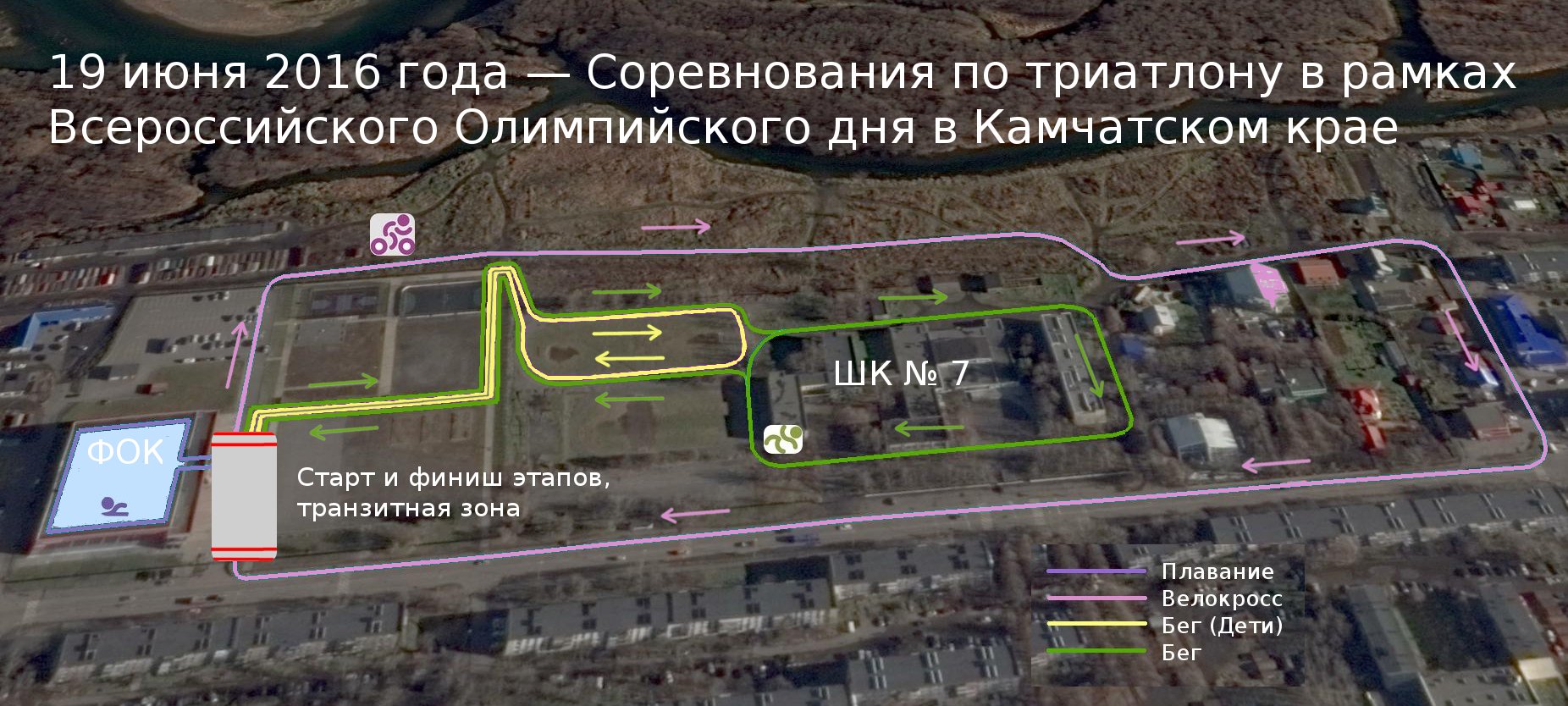 СОГЛАСОВАНОМинистр спорта и молодёжной политики Камчатского края__________________          А.Б. ИвановСОГЛАСОВАНОДиректор краевого государственного автономного учреждения физкультурно-оздоровительный комплекс «Радужный»_____________________    С.А. ЧаадаевСОГЛАСОВАНОНачальник Управления культуры, спорта и молодёжной политики администрации Елизовского муниципального района__________________       О.М. Дубинина Участники соревнованийУчастники соревнованийУчастники соревнованийЭтапы триатлонаЭтапы триатлонаЭтапы триатлонагруппакатегория, возрастгод рожденияплавание (м)велокросс (м), (кол-во кругов)бег (м), (кол-во кругов)Детский триатлонДетский триатлонДетский триатлонДетский триатлонДетский триатлонДетский триатлон1 группаДети, до 12 лет2005 и мл.501500 (1)600 (1)Малый триатлонМалый триатлонМалый триатлонМалый триатлонМалый триатлонМалый триатлон2 группаМладшие юноши, 12-14 лет2004 – 20011003000 (2)1200 (1)3 группаСтаршие юноши, 15-18 лет2001 – 19992003000 (2)1200 (1)Триатлон любителиТриатлон любителиТриатлон любителиТриатлон любителиТриатлон любителиТриатлон любители4 группаМастера, 40 и старше1976 и старше2006000 (4)1800 (2)5 группаОсновная группа, 18-39 лет1998 – 19772006000 (4)1800 (2)СуперспринтСуперспринтСуперспринтСуперспринтСуперспринтСуперспринт6 группаЭлита, 18 и старше1998 и старше3008000 (5)2000 (3)№ п/пФ.И.О.Дата рожденияМесто жительства, контактыДисциплина, группаВиза врача